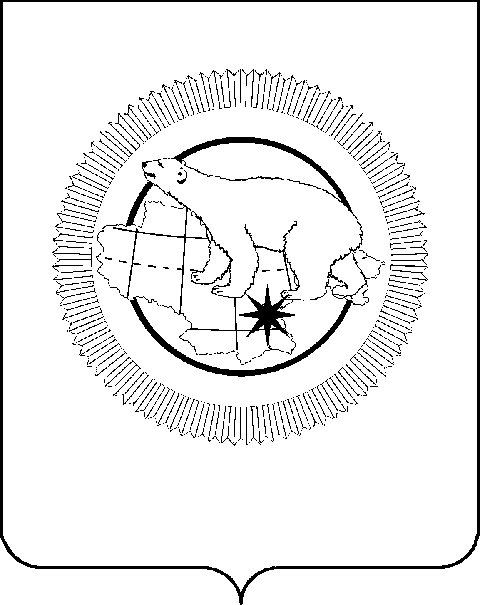 СЧЕТНАЯ ПАЛАТА ЧУКОТСКОГО АВТОНОМНОГО ОКРУГА7 февраля 2019 года	г. АнадырьГодовой отчет о деятельности Счетной палаты Чукотского автономного округа за 2018 год(Утвержден Коллегией Счетной палаты Чукотского автономного округа, протокол от 07.02.2019 года №3)2019 годСодержание1. Общие сведения о деятельности Счетной палаты за 2018 год…………..………...32. Основные результаты контрольной и экспертно-аналитической деятельности….63. Задачи Счетной палаты на 2019 год ……..………………………………………   41I. Общие сведения о деятельности Счетной палаты Чукотского автономного округа за 2018 годНастоящий отчет подготовлен в соответствии с требованиями статьи 19 Федерального закона «Об общих принципах организации деятельности контрольно-счетных органов субъектов Российской Федерации и муниципальных образований» и содержит общую характеристику результатов деятельности Счетной палаты за 2018 год. Контрольные полномочия Счетной палаты распространяются на государственные органы, учреждения и предприятия Чукотского автономного округа, Чукотский территориальный фонд обязательного медицинского страхования, муниципальные органы, учреждения и предприятия, а также иные организации, использующие имущество Чукотского автономного округа, получающие субсидии, инвестиции, кредиты или гарантии за счет средств окружного бюджета. Проведение контрольных и экспертно-аналитических мероприятий, подготовка на основе их результатов предложений по устранению выявленных нарушений, совершенствованию законодательства, бюджетного процесса и повышению качества системы управления публичными финансами и государственной собственностью округа остаются основными направлениями деятельности Счетной палаты, результаты которой рассмотрены в данном отчете. В соответствии с принципом гласности внешнего государственного финансового контроля, за 2018 год на сайтах в сети «Интернет» размещено 299 публикаций о деятельности Счетной палаты. Информация о деятельности Счетной палаты, методические материалы и другие документы размещались на официальном сайте палаты (schet87.ru), Портале контрольно-счетных органов (portalkso.ru), общероссийском сайте закупок (zakupki.gov.ru.). Все результаты работы Счетной палаты за 2018 год размещались, также, в сети «Интернет» на официальном сайте Российской Федерации «Государственная информационная система «Единая система государственного финансового контроля», который предназначен для размещения информации всеми органами финансового контроля страны. В целях повышения качества результатов деятельности Счетной палаты в течение года продолжалась работа по совершенствованию методологического обеспечения, разработаны и утверждены 3 стандарта внешнего государственного финансового контроля. По состоянию на 1 января 2019 года в Счетной палате действуют 22 стандарта внешнего государственного финансового контроля и организации деятельности и 7 методических рекомендаций. Продолжается работа по актуализации стандартов, в части соответствия общим требованиям к стандартам государственного и муниципального финансового контроля, утвержденным Коллегией Счетной палаты Российской Федерации.В отчетном периоде проведены 29 заседаний Коллегии Счетной палаты, на которых рассматривались вопросы основной деятельности.В течение года заключены соглашения о сотрудничестве и взаимодействии с Управлением федеральной налоговой службы по Чукотскому автономному округу, Управлением Министерства внутренних дел России по Чукотскому автономному округу и семью контрольно-счетными органами муниципальных образований Чукотского автономного округа.Отчеты и заключения Счетной палаты, оформленные по результатам контрольной и экспертно-аналитической деятельности, в установленном законодательством порядке направлялись в Думу и Губернатору Чукотского автономного округа. По решению Коллегии Счетной палаты в государственные органы Чукотского автономного округа и правоохранительные органы направлялись информационные материалы.Председателем Счетной палаты на ХП сессии шестого созыва Думы Чукотского автономного округа представлен отчет о деятельности Счетной палаты за 2017 год. На депутатских слушаниях, которые состоялись 21 ноября 2018 года в Думе Чукотского автономного округа, Председатель Счетной палаты выступила с докладом о реализации государственных программ на территории Чукотского автономного округа. На XVIII сессии шестого созыва Думы Чукотского автономного округа Председатель Счетной палаты выступила с докладом по заключению на проект закона Чукотского автономного округа «Об окружном бюджете на 2019 год и на плановый период 2020 и 2021 годов». В декабре 2018 года Председатель Счетной палаты приняла участие в заседании Совета контрольно-счетных органов при Счетной палате Российской Федерации.В рамках сотрудничества с контрольно-счетными органами Российской Федерации, в декабре 2018 года на базе ресурсов Счетной палаты РФ подведены итоги параллельного экспертно-аналитического мероприятия «Анализ актуальных вопросов реализации Стратегии развития Арктической зоны РФ в субъекте Российской Федерации, территория которого отнесена к Арктической зоне РФ», проведенного в 2017-2018 годах. Аудитор Счетной палаты приняла участие в совещании, где было подписано заключение о результатах экспертно-аналитического мероприятия и выработаны направления для дальнейшего взаимодействия.28 марта 2018 года в Счетной палате состоялось совместное заседание Президиума и Совета контрольно-счетных органов Чукотского автономного округа, на котором рассматривались итоги работы контрольно-счетных органов муниципальных образований за 2017 год, их методологического обеспечения и исполнения полномочий, установленных законодательством. Состоялся обмен опытом проведения внешнего финансового контроля. По итогам заседания, председателям муниципальных контрольно-счетных органов, аудиторам и начальникам отделов Счетной палаты даны протокольные поручения. В течение 2018 года проведено три совместных с контрольно-счетными органами муниципальных образований Чукотского автономного округа контрольных мероприятия. В рамках Соглашения о сотрудничестве и взаимодействии между Счетной палатой Чукотского автономного округа и Контрольно-счетным отделом при Совете депутатов городского округа, в декабре 2018 года Счетной палатой Чукотского автономного округа начато совместное контрольное мероприятие «Проверка законности и использования средств бюджета городского округа Анадырь на реализацию мероприятия «Благоустройство дворовых территорий многоквартирных домов» подпрограммы «Содержание, развитие и ремонт инфраструктуры городского округа Анадырь» муниципальной программы «Развитие территории городского округа Анадырь на 2016-2018 годы» за 2017 год. Срок окончания проверки определен на февраль 2019 года. В отчетном периоде четыре сотрудника Счетной палаты повысили свою квалификацию на курсах: «КоАП РФ: изменения и правоприменительная практика, соотношение с КАС РФ и новой редакцией 294-ФЗ», «Контрактная система в сфере закупок товаров, работ и услуг: правовое регулирование», «Государственная служба: правовые и организационно-методические вопросы» и «Государственный и муниципальный финансовый контроль». Также, специалисты Счетной палаты и председатель контрольно-счетного отдела при Совете депутатов городского округа Анадырь приняли участие в семинаре (в режиме видеоконференции), проводимом Счетной палатой Российской Федерации в рамках реализации «пилотного проекта» по внедрению системы дистанционного обучения сотрудников контрольно-счетных органов, в целях повышения квалификации.В течение отчетного периода Счетная палата Чукотского автономного округа участвовала в опросах и видеоконференциях, которые проводились Счетной палатой Российской Федерации, публичных обсуждениях, проводимых налоговыми органами, Управлением Федеральной антимонопольной службы по Чукотскому автономному округу, Департаментом промышленной и сельскохозяйственной политики Чукотского автономного округа (далее – Департамент промышленной политики).  Структура Счетной палаты в 2018 году включала 3 аудиторских направления и 3 отдела, обеспечивающих деятельность палаты. II. Основные результаты контрольной и экспертно-аналитической деятельности Счетной палаты В 2018 году деятельность Счетной палаты осуществлялась в соответствии с планом работы, утвержденным Коллегией Счетной палаты 27 декабря 2017 года. Счетной палаты проведено 55 мероприятий, в том числе: 18 контрольных мероприятий и 37 экспертно-аналитических, по итогам которых составлены 41 акт, 22 отчета, 58 заключений и 50 информационных писем. В рамках экспертно-аналитических мероприятий проведен мониторинг реализации Указов Президента РФ 2012 года и мониторинг исполнения приоритетных проектов в Чукотском автономном округе.По поручению Думы Чукотского автономного округа в 2018 году проведено 7 контрольных мероприятий, по запросам и обращениям Прокуратуры Чукотского автономного округа – одно, по поручению Думы Федерального Собрания РФ - одно. Счетной палатой проведены 7 параллельных и совместных мероприятий: 2 экспертно-аналитических - со Счетной палатой Российской Федерации, 1 контрольное и 1 экспертно-аналитическое -  с контрольно-счетными органами ДФО, 3 контрольных - с контрольно-счетными органами муниципальных образований Чукотского автономного округа (городских округов Анадырь, Провидения и Эгвекинот). Мероприятиями были охвачены 109 объектов, в том числе: контрольными мероприятиями – 44 объекта, экспертно-аналитическими – 65. Объем проверенных средств составил 20 048,5 млн.рублей, что больше показателя 2017 года на 2 077,0 млн.рублей. Выявлено 502 нарушения действующего законодательства на общую сумму 1 292,3 млн.рублей (6,4% в объеме проверенных средств), из них 232 нарушения не имеющие стоимостной оценки. Наибольшее количество нарушений выявлено при формировании и исполнении бюджетов – 355 или 70,5 %.Структура выявленных нарушений в количественном выражении представлена на рисунке 1.				             Рис.1В стоимостной оценке наибольший объем выявленных нарушений также приходится на нарушения при формировании и исполнении бюджетов – 1 003,9 млн.рублей или 77,6 %, в сумме 286,7 млн.рублей или 22,2% составили нарушения при осуществлении государственных (муниципальных) закупок и закупок отдельными видами юридических лиц, 1,7 млн.рублей или 0,2% - другие нарушения.   Структура выявленных нарушений в финансовой оценке приведена на рисунке 2.									         млн.рублей			                   Рис.2Кроме того, установлено 29 фактов неэффективного использования бюджетных средств на общую сумму 1 209,8 млн.рублей, что на 1 177,2 млн.рублей больше 2017 года.Динамика выявленных нарушений в 2017 и 2018 годах приведена на рисунке 3.									количество/млн.рублей					Рис.3В течение года, в целях устранения выявленных нарушений, Счетной палатой в адрес проверяемых объектов направлено 19 представлений, из которых 17 выполнены в установленные сроки и по двум не исполненным в срок представлениям материалы направлены в Прокуратуру Чукотского автономного округа. В 2018 году в Прокуратуру Чукотского автономного округа и правоохранительные органы направлено 6 материалов. По результатам рассмотрения информации Счетной палаты:- прокурорами Билибинского и Чаунского районов принесено два протеста;- в протесте прокурора Чаунского района указано на коррупциогенный фактор;- Анадырским межрайонным прокурором и прокурором Иультинского района принесен 1 протест и внесено 1 представление;- в адрес Правительства Чукотского автономного округа Прокурором округа вынесено представление. Также, на основании представленной Счетной палатой информации, сотрудниками УМВД России по Чукотскому автономному округу проводится процессуальная проверка по признакам состава преступления (злоупотребление полномочиями).В соответствии с представлениями Счетной палаты устранены 38 нарушений на общую сумму 49,0 млн.рублей, из них: 6,7 млн.рублей – возвращено в окружной бюджет, на 42,3 млн.рублей – документально подтверждена обоснованность расходов,  одно должностное лицо привлечено к дисциплинарной ответственности, показатели учета и положения 15 локальных актов, приведены (вновь приняты) в соответствие с законодательством.Счетной палатой проведены 84 экспертизы проектов законодательных и иных нормативных правовых актов, из них: проектов законов – 25, проектов государственных программ – 43. Приняты с учетом замечаний и предложений Счетной палаты 10 нормативных правовых актов или 43,5% из проектов, прошедших экспертизу с замечаниями. Результаты контрольной и экспертно-аналитической деятельностиСчетной палатой проведено 27 экспертно-аналитических и одно контрольное мероприятие в рамках реализации следующих полномочий:- контроль за исполнением окружного бюджета;- экспертиза проектов законов об окружном бюджете;- внешняя проверки годового отчета об исполнении окружного бюджета;- контроль за ходом и итогами реализации программ и планов развития Чукотского автономного округа;- мониторинг исполнения окружного бюджета;- анализ социально-экономической ситуации в Чукотском автономном округе.В ходе внешней проверки годового отчета об исполнении окружного бюджета за 2017 год проведена внешняя проверка годовой бюджетной отчетности 11 главных администраторов средств окружного бюджета. Проведена экспертиза проекта закона об исполнении окружного бюджета за 2017 год, в процессе которой использовались результаты внешней проверки годового отчета об исполнении бюджета, проанализированы результаты контрольных и экспертно-аналитических мероприятий, проведен анализ исполнения государственных программ Чукотского автономного округа за 2017 год. Итоги проверки показали, что:утвержденные на 2017 год ассигнования не исполнены в полном объеме ни одним главным администратором средств окружного бюджета, несмотря на право корректировки сводной бюджетной росписи. Общий объем неисполненных назначений составил 1 084,4 млн. рублей или 3,6 % от утвержденных   ассигнований (к уточненной бюджетной росписи); выявлено неэффективное использование средств окружного бюджета семью главными администраторами бюджетных средств на общую сумму 4,3 млн. рублей в виде переплаты по платежам в бюджет в отсутствие бюджетных обязательств (2,1 млн. рублей), оплаты штрафов и пени за выявленные нарушения законодательства (0,7 млн. рублей), оплаты штрафов за нарушение условий соглашений 2016 года о предоставлении субсидий из федерального бюджета в связи с недостижением показателей результативности (1,5 млн. рублей).В течение отчетного периода проводился оперативный контроль за исполнением окружного бюджета за 1 квартал, полугодие и 9 месяцев 2018 года. В рамках оперативного контроля проведена экспертиза 3 законопроектов о внесении изменений в Закон об окружном бюджете на 2018 год и на плановый период 2019 и 2020 годов. В рамках текущего контроля за исполнением окружного бюджета за 6 и 9 месяцев 2018 года проводились: мониторинг реализации государственных программ Чукотского автономного округа, мониторинг реализации майских Указов Президента Российской Федерации 2012 года, мониторинг реализации приоритетных проектов на территории Чукотского автономного округа, по результатам которых выявлены следующие недостатки и замечания: существуют риски не достижения в 2018 году планового значения целевого показателя, характеризующего эффективность мероприятий, направленных на совершенствование оплаты труда работников государственных (муниципальных) учреждений образования – не достигнут целевой показатель отношения средней заработной платы педагогических работников дошкольных образовательных учреждений к средней заработной плате в общем образовании в Чукотском автономном округе, который составил 98,4% при плановом значении 100,0%;в результате анализа исполнения государственных программ за 2017 год установлено, что отдельные целевые показатели (индикаторы) оценки эффективности государственных программ не взаимоувязаны с показателями оценки эффективности подпрограмм, что указывает на недостаточный уровень качества планирования. При выполнении на уровне 92,4 – 99,9 % от предусмотренных паспортами программ объемов финансовых ресурсов, не все целевые показатели достигли установленных значений по 13 государственным программам; фактическое исполнение государственных программ за 9 месяцев 2018 года составило 20 803,1 млн. рублей или 61,7% от объемов финансовых ресурсов, предусмотренных Паспортами государственных программ. Наиболее низкое (менее 50%) выполнение произведено по государственным программам: «Формирование комфортной городской среды в Чукотском автономном округе в 2018-2022 годах» (0%), «Энергоэффективность и развитие энергетики Чукотского автономного округа на 2016 - 2020 годы» (2,2%), «Охрана окружающей среды и обеспечение рационального природопользования в Чукотском автономном округе на 2015 - 2020 годы» (25,7%);В рамках выполнения рекомендаций Счетной палаты по результатам проводимого мониторинга приоритетных проектов, Правительством Чукотского автономного округа утверждены Положение об организации проектной деятельности в Чукотском автономном округе (Постановление Правительства Чукотского автономного округа от 7 сентября 2018 года №286) и Совет по приоритетным проектам и программам Чукотского автономного округа (Постановление Губернатора Чукотского автономного округа от 7 сентября 2018 года №74). Контроль за ходом и итогами реализации Стратегии социально-экономического развития Чукотского автономного округа до 2030 года, утвержденной распоряжением Правительства Чукотского автономного округа от 16 июля 2014 года №290-рп (далее – Стратегия социально-экономического развития Чукотского автономного округа), Прогноза социально-экономического развития Чукотского автономного округа на среднесрочный период осуществлялся в рамках экспертно-аналитических мероприятий по экспертизе законопроектов об исполнении окружного бюджета за 2017 год и об окружном бюджете на 2019 год и плановый период 2020 и 2021 годов и в рамках параллельного с контрольно-счетными органами субъектов Дальневосточного федерального округа мероприятия «Анализ и предварительная оценка результативности реализации государственной программы Российской Федерации «Социально-экономическое развитие Дальнего Востока и Байкальского региона» на территории Чукотского автономного округа. Результаты контроля показали, что:в Прогнозе социально-экономического развития округа на 2019 год и на плановый период 2020 и 2021 годов не отражены основные параметры государственных программ Чукотского автономного округа, что не соответствует требованиям Федерального закона «О стратегическом планировании в Российской Федерации». Также, недостатком Прогноза является отсутствие оценки факторов и ограничений экономического роста Чукотского автономного округа на среднесрочный период. Ключевые показатели Прогноза имеют существенное отличие от показателей Стратегии социально-экономического развития Чукотского автономного округа;в нарушение норм Закона о стратегическом планировании, в Чукотском автономном округе не разработаны документы стратегического планирования: прогноз социально-экономического развития Чукотского автономного округа на долгосрочный период, план мероприятий по реализации стратегии социально-экономического развития округа;в Стратегию социально-экономического развития Чукотского автономного округа изменения, дополнения и корректировки ни разу не вносились, мониторинг реализации не проводился. В Стратегии развития округа не запланированы результаты, предусмотренные Стратегией развития Дальнего Востока в сферах: образования, здравоохранения, повышения качества питьевой воды, жилищного строительства, внедрения энергосберегающих технологий, миграции, эффективного использования добываемых водных биоресурсов, развитие мощностей по переработке рыбы;         	в результате анализа и оценки методологического обеспечения и реализации Комплексного плана социально-экономического развития Чукотского автономного округа до 2025 года установлено, что в нем не поставлен акцент на обеспечении потребности округа в трудовых ресурсах и закреплении населения на территории округа, что установлено Государственной программой развития Дальнего Востока, как основная цель ее реализации.В рамках выполнения рекомендаций Счетной палаты, Правительством Чукотского автономного округа принято Постановление по организации корректировки Стратегии социально-экономического развития Чукотского автономного округа и разработки плана мероприятий её реализации.Счетной палатой проведен анализ социально-экономического развития округа за 2017 год, а также ежеквартальный анализ социально-экономического развития Чукотского автономного округа.  В соответствии с законодательством проведена экспертиза проекта закона об окружном бюджете на 2019 год и на плановый период 2020 и 2021 годов, по результатам которой оформлено заключение.Результаты устранения нарушений, недостатков и замечаний Счетной палаты будут проверены в рамках экспертно-аналитического мероприятия в 2019 году по контролю за исполнением окружного бюджета 2018 года.Счетной палатой проведено 6 экспертно-аналитических мероприятий в ходе осуществления основных полномочий по:- контролю за исполнением бюджета Чукотского территориального -фонда обязательного медицинского страхования (далее – ЧТФОМС); - проведению экспертизы проекта закона о бюджете ЧТФОМС;- проведению внешней проверки годового отчета бюджета ЧТФОМС;- контролю за законностью, результативностью использования средств бюджета ЧТФОМС;- мониторинг исполнения бюджета ЧТФОМС. В течение отчетного периода проводился оперативный контроль за исполнением бюджета ЧТФОМС, в рамках которого проанализировано исполнение бюджета за 1 полугодие и 9 месяцев 2018 года и осуществлялся контроль за внесением изменений в закон о бюджете ЧТФОМС на 2018 год и на плановый период 2019 и 2020 годов, проведена экспертиза 3 законопроектов. В рамках последующего контроля проведена внешняя проверка годового отчета об исполнении бюджета ЧТФОМС за 2017 год и экспертиза проекта закона об исполнении бюджета ЧТФОМС за 2017 год.В соответствии с законодательством проведена экспертиза проекта закона о бюджете ЧТФОМС на 2019 год и на плановый период 2020 и 2021 годов, по результатам которой оформлено заключение. Законопроектом о бюджете ЧТФОМС на 2019 год и на плановый период 2020 и 2021 годов предусмотрено, что в общем объеме доходов бюджета ЧТФОМС на финансовое обеспечение реализации Программы ОМС (в части базовой и сверх базовой программы ОМС) трансферты окружного бюджета ежегодно будут снижаться. В связи с ростом подушевого норматива финансирования базовой программы ОМС в рассматриваемом периоде (от 6,6% до 9,1%) и увеличением коэффициента дифференциации для Чукотского автономного округа с 3,0 на 2018 год до 3,45 на 2019-2021 годы увеличится объем субвенции из Федерального Фонда ОМС, несмотря на сокращение численности застрахованных по ОМС лиц на 1548 человек. В связи с применением новой методики расчета численности застрахованных лиц, в том числе неработающих, для целей формирования бюджета ФФОМС и бюджетов территориальных фондов ОМС, численность неработающего населения округа по состоянию на 1 января 2018 года сократилась на 3 767 человек (на 1 января 2017 года – 23 837 человек). В рамках экспертно-аналитической работы проведена оценка результативности использования средств бюджета Чукотского территориального фонда обязательного медицинского страхования, в части своевременности и полноты расчетов с учреждениями здравоохранения за оказанные медицинские услуги за 2017 год и истекший период 2018 года. По результатам экспертно-аналитического мероприятия Счетной палатой установлено следующее:в 2017 году и I-е полугодии 2018 года расчеты филиала АО «Страховая компания «СОГАЗ-Мед» (далее – Страховая организация) с медицинскими организациями осуществлялись в соответствии с условиями договоров, задолженность перед учреждениями здравоохранения отсутствовала. В то же время, за медицинскими организациями округа числилась просроченная кредиторская задолженность перед поставщиками товаров, работ, услуг: по состоянию на   1 января 2017 года – в сумме 32,27 млн. рублей; на 1 января 2018 года – в сумме 30,97 млн. рублей; на 1 июля 2018 года – в сумме 29,85 млн. рублей (в том числе непосредственно за ГБУЗ «Чукотская окружная больница» (далее - Окружная больница) – 20,84 млн.рублей, за филиалами – 9,01 млн.рублей). Причинами образования просроченной кредиторской задолженности в рассматриваемом периоде в целом являются: невыполнение объемов медицинской помощи, установленных государственным заданием учреждениям здравоохранения (Провиденская и Чаунская районные больницы); отсутствие эффективного менеджмента и планирования потребности в медицинских кадрах в учреждениях здравоохранения; перераспределение расходов на оплату труда с других статей, при наличии по данным статьям принятых расходных обязательств. Также, на образование просроченной кредиторской задолженности повлияло предъявление к медицинским организациям санкций, за выявленные ЧТФОМС нарушения, в 2017 году – в сумме  19,54 млн. рублей, в I-м полугодии 2018 года – в сумме 10,82 млн. рублей; реорганизация Окружной больницы в форме присоединения к ней Провиденской, Чаунской и Чукотской районных больниц, проведенная с 1 февраля текущего года на основании Распоряжения Правительства Чукотского автономного округа от 30 октября 2017 года №432-рп, не способствовала повышению эффективности деятельности районных больниц и структурной эффективности здравоохранения округа, что являлось целью реорганизации учреждений здравоохранения. Оптимизация существующей структуры административно-управленческого персонала, с учетом реорганизации учреждений здравоохранения, не проведена. Реорганизация не привела к сокращению расходов на содержание медицинских организаций, в том числе расходов на оплату труда административно-управленческого персонала районных больниц;несмотря на своевременность и полноту расчетов ЧТФОМС со страховой организацией и Страховой организацией с медицинскими организациями за оказанные медицинские услуги, и меры, принимаемые Правительством Чукотского автономного округа в целях погашения кредиторской задолженности, у учреждений здравоохранения на 1 сентября 2018 года числится просроченная кредиторская задолженность и не имеет тенденции к снижению. По результатам экспертно-аналитического мероприятия Счетной палатой направлены рекомендации по устранению выявленных недостатков в адрес Окружной больницы. Также, Счетной палатой рекомендовано ЧТФОМС предусмотреть в его структуре контрольно-ревизионное подразделение с функциями контроля и осуществления проверок по использованию медицинскими организациями округа средств, полученных на финансовое обеспечение Территориальной программы ОМС.Окружной больницей проведена работа по устранению выявленных недостатков (пересмотрено штатное расписание Провиденской районной больницы - филиала Окружной больницы, усилена работа по контролю качества оказания медицинской помощи населению и рациональному использованию денежных средств).	Реализация полномочия по организации и осуществлению контроля за законностью, результативностью (эффективностью и экономностью) использования средств окружного бюджета и иных источников, предусмотренных законодательством осуществлялась Счетной палатой в ходе проведения трех экспертно-аналитических и 13 контрольных мероприятий, которыми были охвачены следующие сферы деятельности:1. Общегосударственные вопросы. Проведено параллельное со Счетной палатой РФ экспертно-аналитическое мероприятие «Анализ и оценка расходов на финансовое и материально-техническое обеспечение деятельности мировых судей Чукотского автономного округа в 2012 – 2017 годах, по результатам которого установлены нарушения норм закона Чукотского автономного округа «О судебных участках, порядке назначения и деятельности мировых судей в Чукотском автономном округе». Так, законами Чукотского автономного округа об окружном бюджете, в анализируемом периоде, бюджетные ассигнования на обеспечение функций аппарата мировых судей Чукотского автономного округа отдельной строкой не предусматривались, с марта 2013 года по март 2016 года численность работников аппарата мировых судей не была установлена нормативным правовым актом Чукотского автономного округа.  Кроме того, в Чукотском автономном округе не разработаны нормы обеспечения материально-техническими средствами деятельности мировых судей, а деятельность мировых судей Анадырского района и Билибинского района в определенный период времени не была обеспечена гарантированным служебным помещением для осуществления полномочий. Для устранения выявленных недостатков и нарушений в адрес Правительства округа и Управления по обеспечению деятельности мировых судей, государственных нотариальных контор и юридических консультаций Чукотского автономного округа направлены предложения Счетной палаты, в результате исполнения которых постановления Правительства Чукотского автономного округа от 24.10.2007г. №144, №145, регламентирующие деятельность Управления, приведены в соответствие с действующим законодательством Чукотского автономного округа. В ноябре 2018 года принят Закон Чукотского автономного округа о внесении изменений в Закон от 10 мая 2012 года № 38-ОЗ «О судебных участках, порядке назначения и деятельности мировых судей в Чукотском автономном округе» в части уточнения порядка организационного обеспечения деятельности мировых судей.2. В сфере национальной экономики проверены следующие отрасли: топливно-энергетический комплекс, сельское хозяйство, транспорт и дорожное хозяйство. Проведено 4 контрольных и одно экспертно-аналитическое мероприятия, в ходе которых выявлено следующее. 	Топливно-энергетический комплекс. В 2017 году реализация подпрограммы «Развитие и модернизация электроэнергетики» Государственной программы «Энергоэффективность и развитие энергетики Чукотского автономного округа на 2016-2020 годы» осуществлялась в рамках двух основных мероприятий: «Строительство, реконструкция и проектно-изыскательские работы» и «Государственная поддержка энергоснабжающих организаций». Проверено использование средств на сумму 4 000,9 млн. рублей, финансовая оценка выявленных нарушений составила 925,7 млн. рублей:в результате ненадлежащего исполнения обязательств ООО «ЭнергоСпецРемонт» по государственному контракту на выполнение строительно-монтажных работ по объекту «ВЛ 110 кВ Билибино-Песчанка I цепь с отпайкой на ПС Кекура» в 2017 году допущено неэффективное использование средств окружного бюджета в сумме 899,2 млн. рублей, что является нарушением статьи 34 Бюджетного кодекса Российской Федерации (далее – Бюджетный кодекс).в результате неправомерно принятых управленческих решений должностными лицами Департамента промышленной политики, в нарушение статьи 78 Бюджетного кодекса и Порядка предоставления из окружного бюджета субсидии гарантирующим поставщикам (энергосбытовым (энергоснабжающим) организациям) на возмещение недополученных доходов в связи с доведением цен (тарифов) на электрическую энергию (мощность) до базовых уровней цен (тарифов) на электрическую энергию (мощность), остатки средств субсидии, предоставляемой гарантирующим поставщикам (энергосбытовым (энергоснабжающим) организациям), в общей сумме  26,5 млн. рублей, распределены и перечислены получателям субсидии в отсутствие решения Комитета государственного регулирования цен и тарифов Чукотского автономного округа;в ходе проверки реализации мероприятия «Субсидия на возмещение части затрат на уплату процентов по кредитам (займам), привлеченным для реализации инвестиционного проекта «Газификация Анадырской ТЭЦ, в т.ч. ПИР (1 этап)» проверке не представлено обоснование необходимости осуществления АО «Чукотэнерго» кредитного займа на сумму 63,2 млн. рублей в рамках Соглашения на предоставление субсидии, заключенного Департаментом промышленной политики с АО «Чукотэнерго». Предусмотренный показатель результативности в соглашении, в виде количества отчетов о выполненных работах, не характеризует результативность предоставления субсидии и не отражает качественное измерение при установлении результативности предоставления субсидии; выявлены также другие нарушения, допущенные  Департаментом промышленной политики, влияющие на результативность использования бюджетных средств.Для устранения выявленных нарушений направлено представление в адрес Департамента промышленной политики. В законодательно установленный срок выявленные нарушения устранены:- проведено служебное расследование по факту неправомерных действий должностных лиц отдела ТЭК, в результате которых остатки средств субсидии в общей сумме 26 503,61 тыс. рублей в 2018 году распределены и перечислены получателям субсидии в отсутствие решения Комитета государственного регулирования цен и тарифов Чукотского автономного округа;- внесены изменения в Соглашение на предоставление субсидии на возмещение затрат по уплате процентов с АО «Чукотэнерго» в части уточнения размеров финансового обеспечения предоставления субсидии на возмещение части затрат на уплату процентов по кредитному займу АО «Чукотэнерго», исходя из обоснования фактического объема средств, необходимых для реализации 1 этапа по газификации Анадырской ТЭЦ;- в стадии разработки находится уточнение показателей результативности при предоставлении субсидии АО «Чукотэнерго» на возмещение части затрат на уплату процентов по кредитам (займам), привлеченным для реализации инвестиционного проекта «Газификация Анадырской ТЭЦ, в т.ч. ПИР (1 этап)», и механизм осуществления Департаментом промышленной политики оценки показателей результативности предоставления субсидии.Сельское хозяйство. Проверено использование средств окружного бюджета и иных источников на реализацию Государственной программы «Развитие агропромышленного комплекса Чукотского автономного округа на 2014-2020 годы» за 2017 год и истекший период 2018 года, в части использования средств, выделенных Сельскохозяйственному перерабатывающему снабженческо-сбытовому потребительскому кооперативу «Чукотка» (далее – СПК «Чукотка», кооператив) на общую сумму 277,0 млн.рублей, выявлены нарушения, финансовая оценка которых составила 21,80 млн. рублей:основными видами деятельности СПК «Чукотка», в соответствии с Уставом, является переработка и сбыт сельскохозяйственной продукции, обеспечение товарами, необходимыми для сельскохозяйственного производства, потребительскими товарами (продовольствием, одеждой, топливом и др.), механизированное обслуживание сельскохозяйственных предприятий, выполнение транспортных, ремонтных, строительных работ. Согласно Уставу, не менее 50% работ (услуг), выполняемых кооперативом, должно осуществляться для членов кооператива, однако, положение Устава не выполнялось. В 2017 году   на оленеубойном пункте на 94 км близ  с. Амгуэма забой оленей произвел только один из 17-ти сельскохозяйственных товаропроизводителей – МУП СХП «Амгуэма»; СПК «Чукотка» из окружного и федерального бюджета предоставлены субсидии по десяти направлениям в общей сумме 277 млн. рублей. При этом, целевые показатели, предусмотренные Программой развития СПК «Чукотка», наличие которой было основным условием получения грантов в 2015-2016 годах, не достигнуты. Средства гранта на развитие материально-технической базы, полученные кооперативом в 2015-2017 годах, использованы неэффективно – работы по капитальному ремонту оленеубойного пункта на 94 км близ с.Амгуэма, в рамках заключенного с АО «ЧТК» договора подряда общей стоимостью работ 102,68 млн.рублей проведены некачественно, что было выявлено во время проведения забойной кампании в 2017 году. Приобретенная лиофильная сушка на оленеубойном пункте не используется, на сегодняшний день дорогостоящее оборудование стоимостью 9,46 млн.рублей простаивает, что свидетельствует о неэффективном использовании бюджетных средств; в нарушение условий соглашения о предоставлении гранта, до настоящего времени не поставлены два снегоболотохода с прицепом на сумму 7,12 млн.рублей, оплата за которые произведена кооперативом еще в 2016 году, что свидетельствует об отвлечении бюджетных средств в дебиторскую задолженность, и как следствие, неэффективном их использовании. Пункты сбора дикоросов в районах округа не созданы; в нарушение условий соглашения о предоставлении гранта на приобретение спецтехники, СПК «Чукотка» в период 2016-2017 годов не обеспечена закупка и поставка в округ 17 единиц тракторов «Агромаш – 90 ТГ-3640Ф стоимостью 35,37 млн.рублей, предназначенных для сельхозпредприятий округа, членов кооператива; в проверяемом периоде кооперативу неправомерно предоставлена субсидия на стимулирование производства мяса оленей в общей сумме 4,78 млн.рублей. СПК «Чукотка», являясь    некоммерческой организацией, не производит (не взращивает) мясо оленей, следовательно, не вправе получать субсидию на стимулирование производства мяса оленей в части оплаты труда работников административно-управленческого персонала кооператива;установлено отсутствие первичных документов, подтверждающих расходы, произведенные за счет средств субсидии на доставку мясной продукции оленеводства от забойных пунктов до торгово-перерабатывающего предприятия, на общую сумму 9,9 млн.рублей;установлено несоответствие бухгалтерского учета требованиям действующего законодательства;контроль соблюдения порядков предоставления, а также результативности и эффективности использования кооперативом средств грантов и субсидий осуществлялся Департаментом промышленной политики формально. По итогам контрольного мероприятия, для устранения выявленных нарушений, Счетной палатой направлены представления в адрес Департамента промышленной политики и СПК «Чукотка». В адрес Управления Федеральной налоговой службы по Чукотскому автономному округу направлено информационное письмо о выявленных в СПК «Чукотка» нарушениях, касающихся ведения бухгалтерского учета и отсутствия регистрации фактически осуществляемых кооперативом видов экономической деятельности. 	Представление Счетной палаты исполнено Департаментом промышленной политики частично: 	- в соглашении о предоставлении субсидии сельскохозяйственным потребительским кооперативам на возмещение затрат по оплате договоров аренды торговых и производственных площадей установлены показатели результативности использования субсидии на 2018 год; 	- налоговым органом внесена запись об изменении сведений в ЕГРЮЛ в части включения видов экономической деятельности СПК «Чукотка» по кодам ОКВЭД; 	- осуществляется контроль за приведением бухгалтерского учета СПК «Чукотка» в соответствие с требованиями действующего законодательства.	Представление Счетной  палаты СПК «Чукотка» не было исполнено в предписанные сроки. В связи с чем, материалы контрольного мероприятия были направлены в Прокуратуру Чукотского автономного округа для принятия мер прокурорского реагирования по устранению объектами контроля нарушений, установленных в ходе проверки.	Сотрудниками УМВД России по Чукотскому автономному округу по факту доставки двух снегоболотоходов, оплата за которые произведена кооперативом 2016 году в общей сумме 7,12 млн.рублей, проводится процессуальная проверка в отношении исполнительного директора СПК «Чукотка» по признакам состава преступления (злоупотребление полномочиями).	Транспорт и дорожное хозяйство. Проверка использования средств окружного бюджета и иных источников на реализацию Государственной программы «Развитие транспортной инфраструктуры Чукотского автономного округа на 2014 – 2022 годы» осуществлялась в рамках проверок мероприятий двух подпрограмм: «Развитие авиационного комплекса» за 2016 – 2017 годы, «Развитие транспортной инфраструктуры на 2014 – 2022 годы» за 2014 – 2017 годы, проведено одно экспертно-аналитическое и два контрольных мероприятия, проверено бюджетных средств на общую сумму 3 148,5 млн.рублей. Незаконного использования средств окружного бюджета и иных источников, выделенных на государственную поддержку предприятий авиационного комплекса Чукотского автономного округа в период 2016 – 2017 годов и на реконструкцию автомобильных дорог общего пользования регионального значения и сооружений на них за 2014-2017 годы не выявлено. При этом, установлено:перевозка плодоовощной продукции и яйца куриного по льготным тарифам, установленным Правительством округа на регулярных пассажирских рейсах, увеличила размер предоставленной ГП «ЧукотАВИА» субсидии. Субсидированными тарифами на доставку указанной продукции с 2017 года пользуются не только государственные и муниципальные предприятия округа, но и коммерческие структуры. Нормативное регулирование не предусматривает влияние государственного субсидирования на уровень цен на указанную продукцию;в ГП «ЧукотАВИА» в проверяемом периоде система оплаты труда не соответствовала требованиям действующего трудового законодательства, в связи с признанием утратившими силу нормативных правовых актов, регулирующих оплату труда на предприятии;в нарушение части 12 статьи 20 и части 2 статьи 26  Федерального закона от 14 ноября 2002 года №161-ФЗ «О государственных и муниципальных унитарных предприятиях» Департаментом промышленной политики в отчетном периоде не осуществлялся контроль за деятельностью подведомственных предприятий, в том числе за выполнением показателей экономической эффективности их деятельности, при этом, финансовые результаты деятельности ГП «ЧукотАВИА» имеют отрицательную динамику: чистая прибыль за 2016 год составила   30,6 млн. рублей,  за 2017 год –  0,913 млн. рублей; на строительство и консервацию объекта «Взлетно-посадочная площадка «Анадырь Окружной» для обеспечения взлетно-посадочных операций малогабаритных воздушных судов (самолетов)» из окружного бюджета за 2014, 2015 и 2017 годы направлено 265,9 млн. рублей.  В январе 2017 года в связи с нецелесообразностью строительства взлетно-посадочной площадки с искусственным покрытием и необходимостью разработки проектной документации на строительство площадки с грунтовым покрытием, принято решение о консервации объекта. Таким образом, бюджетные средства в сумме 265,9 млн.рублей использованы неэффективно.	В целях исполнения представления Счетной палаты Департаментом промышленной политики порядки, регламентирующие предоставление субсидий из окружного бюджета на реализацию Государственной программы, приведены в соответствие с бюджетным законодательством, принято решение о создании ГП «ЧукотАВИА» резервного фонда для учета чистой прибыли, остающейся в распоряжении предприятия и представления ежеквартальной отчетности о ее использовании Департаменту промышленной политики. По решению Коллегии Счетной палаты в 4 квартале 2018 года проведено экспертно-аналитическое мероприятие по осуществлению последующего контроля за исполнением представления в части приведения системы оплаты труда в соответствие с требованиями действующего трудового законодательства. Отраслевым органом директору ГП «ЧукотАВИА» доведены рекомендации об устранении безосновательных отсылок в коллективном договоре предприятия. При очередном рассмотрении предложений для включения в коллективный договор, замечания Счетной палаты будут учтены.3. Контроль за законностью, результативностью (эффективностью и экономностью) использования средств окружного бюджета и иных источников, предусмотренных законодательством, в сфере жилищно-коммунального хозяйства осуществлён путём проведения трёх контрольных мероприятий, проверено бюджетных средств на общую сумму 660,9 млн.рублей. По результатам проверок выявлено нарушений на общую сумму 443,4 млн. рублей по следующим контрольным мероприятиям:1) исполнение за 2017 год мероприятия «Субсидии на возмещение организациям ЖКХ фактических затрат, связанных с приобретением питьевой воды в г.Певек»  Государственной программы «Развитие жилищно-коммунального хозяйства и водохозяйственного комплекса Чукотского автономного округа на 2016-2020 годы»:за счет субсидии возмещены непроизводительные затраты МП «ЧРКХ» на сумму 22,7 млн. рублей,  что согласно  статьи 34 Бюджетного кодекса, является неэффективным использованием бюджетных средств;контроль качества питьевой воды производился не в полном объеме, из 18-ти лабораторных исследований качества питьевой воды, предусмотренных Программой контроля качества воды, проведены 8. Радиологические исследования качества питьевой воды разводящей сети города Певек МП «ЧРКХ» за 2017 год не проводились;в нарушение пункта 4 статьи 179 Бюджетного кодекса, пунктов 3.4, 3.6 раздела 3 Порядка №359, Государственной программой не установлена методика расчета межбюджетной субсидии, отсутствуют утвержденные целевые индикаторы (показатели) оценки эффективности.По итогам проверки исполнения мероприятия в адрес Главы Администрации городского округа Певек направлено информационное письмо с предложением рассмотреть ситуацию с водоснабжением и о необходимости проведения ремонтных работ системы водоснабжения города Певека. Администрацией городского округа Певек принято постановление «Об утверждении технического задания на разработку инвестиционной программы «Приведение качества питьевой воды в соответствие с требованиями санитарных норм на территории городского округа Певек на 2018-2024 годы».2) реализация мероприятий приоритетного проекта «Формирование комфортной городской среды» (далее – Приоритетный проект) за 2017 год и 10 месяцев 2018 года:исходя, из риск-ориентированных подходов к оценке результатов использования средств окружного бюджета на реализацию мероприятий Приоритетного проекта в 2018 году, на момент проведения контрольного мероприятия установлена высокая степень неиспользования средств окружного бюджета, распределенных городскому округу Певек и поселению городского типа Беринговский, по причине ограниченности сроков для их реализации (окончание финансового года – 31 декабря);	проведение работ по обустройству места массового отдыха «Лоринские ключи» предусмотрено и выполнено в рамках реализации мероприятий, утвержденных Муниципальной программой «Формирование современной городской среды на территории муниципального образования сельское поселение Лорино на 2018-2022 годы» на благоустройство сельского поселения Лорино. Согласно выписке из Единого государственного реестра недвижимости об основных характеристиках и зарегистрированных правах на объект недвижимости от 25 августа 2017 года следует, что зона отдыха «Лоринские ключи» (площадью ориентировочно 1 000 кв. м) расположена на территории земельного участка, не входящего в административно-территориальные границы сельского поселения Лорино, и являющегося собственностью Чукотского муниципального района с установленной категорией земель – земли сельскохозяйственного назначения. Таким образом, реализацию мероприятий по обустройству места массового отдыха «Лоринские ключи» необходимо было предусмотреть в рамках реализации мероприятий по благоустройству Чукотского муниципального района, являющегося собственником земельного участка, на котором проведены работу по обустройству места массового отдыха «Лоринские ключи», о чем в Администрацию муниципального образования «Чукотский муниципальный район» направлено информационное письмо. С целью устранения данного замечания, Администрацией муниципального образования разработан проект постановления о передаче земельного участка в постоянное бессрочное пользование сельскому поселению Лорино.	При реализации мероприятий Приоритетного проекта в Чукотском автономном округе нормативно не урегулирован вопрос об условиях дальнейшего содержания и сохранности муниципальными образованиями мест благоустройства и массового отдыха. Счетной палатой предложено Правительству Чукотского автономного округа при дальнейшей реализации в 2019 и последующих годах мероприятий Приоритетного проекта «Формирование комфортной городской среды» на территории Чукотского автономного округа внести соответствующие изменения в порядки предоставления на данные цели субсидий из окружного бюджета бюджетам муниципальных образований Чукотского автономного округа, предусматривающие условия дальнейшего содержания и сохранности мест благоустройства и массового отдыха населения.3) исполнения подпрограммы «Развитие малоэтажного жилищного строительства» Государственной программы «Развитие малоэтажного жилищного строительства и обеспечение комфортной среды проживания населения в Чукотском автономном округе в 2017-2022 годах» за 2017 год:в нарушение пункта 3 статьи 139 Бюджетного кодекса, бюджетные ассигнования в размере 249,9 млн. рублей включены в расходы окружного бюджета в отсутствие расходных обязательств в Перечне расходных обязательств Чукотского автономного округа, в целях софинансирования которых предоставляются субсидии из окружного бюджета на 2017 год и плановый период 2018 и 2019 годов;Порядком предоставления субсидий определена максимальная стоимость строительства одного квадратного метра общей площади жилых помещений в Чукотском автономном округе в размере 142,0 тыс. рублей, которая не может являться обоснованием определения стоимости одного квадратного метра на приобретение (выкуп) жилых помещений; в нарушение статьи 34 Бюджетного кодекса, в связи с отсутствием утвержденного Администрацией Анадырского муниципального района норматива стоимости одного квадратного метра жилой площади, приобретаемой в целях расселения граждан из аварийного жилья, бюджетные средства в сумме 9,2 млн. рублей, использованы неэффективно. Жилые помещения приобретены в рамках муниципального контракта, не у застройщика, а у собственника на вторичном рынке жилья;муниципальными заказчиками (Администрация городского округа Эгвекинот и Чукотского муниципального района) допущены нарушения при обосновании НМЦК муниципальных закупок на приобретение жилых помещений в с. Амгуэма и с. Лорино в общей сумме 232,3 млн. рублей за счет всех источников финансирования;в нарушение частей 2 и 3 статьи 15 Жилищного кодекса РФ, пункта 7 главы 1 «Положения о признании помещения жилым помещением, жилого помещения непригодным для проживания и многоквартирного дома аварийным и подлежащим сносу или реконструкции», утвержденного Постановлением Правительства Российской Федерации от 28 января 2006 года №47, в Администрации Анадырского муниципального района отсутствуют документы по оценке и обследованию межведомственной комиссией приобретенных жилых помещений, в целях признания их пригодными для проживания граждан и на предмет соответствия их установленным требованиям.     Администрацией Анадырского района в 2017 году количественные показатели оценки эффективности муниципальной программы не достигнуты: расселено 140,6 квадратных метров жилой площади из аварийного 8-ми квартирного дома или 26% от общей жилой площади аварийного дома; переселены 7 человек или 33,3% из числа жителей 21 человек,  Администрацией не реализованы функции контроля по созданию безопасных и благоприятных условий проживания граждан в переселенном доме.из 30 квартир, приобретенных в 2017 году в рамках реализации Подпрограммы только 2 квартиры в Анадырском муниципальном районе переданы по договорам социального найма, а передача гражданам 28 квартир в городском округе Эгвекинот и Чукотском муниципальном районе договорами социального найма не подтверждена.Для устранения выявленных нарушений Счетной палатой направлены представления в адрес Департамента промышленной политики и Главы Анадырского муниципального района. В целях исполнения представления Счетной палаты, проведены следующие мероприятия:- внесены изменения в постановление Правительства Чукотского автономного округа от 16 августа 2017 года  №316, в части определения максимальной стоимости приобретения одного квадратного метра общей площади жилых помещений в Чукотском автономном округе;- постановлением Администрации Анадырского муниципального района утверждена Методика расчета стоимости одного квадратного метра общей площади жилого помещения на территории Анадырского муниципального района;- обеспечен контроль межведомственной комиссией Анадырского муниципального района по оценке жилого фонда, предоставленного в 2017 году гражданам в с.Канчалан на предмет пригодности для проживания и на соответствие требованиям, установленным законодательством Российской Федерации.4. Образование. Счетной палатой проведено пять контрольных мероприятий по проверке законности и результативности использования средств окружного бюджета и иных источников на реализацию подпрограмм и мероприятий Государственной программы «Развитие образования, культуры, спорта, туризма и молодежной политики Чукотского автономного округа на 2016-2020 годы», проверено бюджетных средств на общую сумму 351,6 млн.рублей, выявлено нарушений на сумму 3,2 млн. рублей по следующим подпрограммам и мероприятиям:1) подпрограммы «Обеспечение государственных гарантий и развитие современной инфраструктуры образования, культуры, спорта и туризма» (основное мероприятие «Материальное обеспечение отраслей образования, культуры, спорта и туризма»), «Развитие кадрового потенциала» (основное мероприятие «Содействие в приобретении жилья специалистам») и «Поддержка туризма» за 2016-2017 годы»;2) подпрограммы «Укрепление единого культурного пространства и развитие межнациональных отношений» (мероприятия «Сохранение и развитие традиционной народной культуры, нематериального культурного наследия народов Чукотского автономного округа» за 2016-2017 годы»).В ходе двух проверок финансовых нарушений не установлено. Однако, выявлен ряд нарушений, не имеющих финансовой оценки и связанных с нарушением требований Порядка №359 в части отражения целевых индикаторов (показателей), характеризующих реализацию данных подпрограмм, специфику развития сферы, проблем и основных задач, на решение которых направлена реализация мероприятий.Для устранения выявленных в ходе контрольного мероприятия нарушений и недостатков, Департаменту образования, культуры и спорта Чукотского автономного округа (далее – Департамент образования) рекомендовано привести целевые индикаторы, характеризующие реализацию мероприятия, в соответствие с требованиями Порядка №359. Постановлением Правительства Чукотского автономного округа от 14 января 2019 года №9 целевые индикаторы Программы приведены в соответствие с требованиями Порядка №359.3) на организацию детского отдыха в 2017 году и истекшем периоде 2018 года, в том числе детей, оказавшихся в трудной жизненной ситуации и детей, посещающих учреждения дополнительного образования физкультурно-спортивной направленности. Проверка проводилась с элементами аудита эффективности с целью установления нормативной обеспеченности и законности процесса использования средств окружного бюджета, направленных на организацию детского отдыха в Чукотском автономном округе, а также результативности их использования. Финансовая оценка нарушений составила 0,262 млн. рублей. Установлены недостатки нормативного правового регулирования мероприятий. Так, Департаментом образования не разработаны:- Порядок формирования  групп детей для участия в общероссийской Кремлевской елке, что свидетельствует о коррупционных рисках, заложенных в системе управления программных мероприятий. В 2017 году Департаментом образования самостоятельно принято решение о направлении группы детей в количестве 15 человек для участия в мероприятии;- Положение о межведомственной комиссии по организации труда, развития, отдыха, оздоровления детей и подростков Чукотского автономного округа.Департаментом образования не обеспечен контроль соблюдения муниципальными образованиями Билибинского муниципального района и Провиденского городского округа условий предоставления из окружного бюджета субсидии, которыми не были достигнуты показатели результативности использования  субсидии на оплату стоимости питания детей в детских оздоровительных лагерях с дневным пребыванием детей (пришкольных площадках), что привело к безрезультатным расходам окружного бюджета в общей сумме 0,262 млн.рублей и нарушению принципа эффективности использования бюджетных средств (статья 34 Бюджетного кодекса). в Перечне целевых индикаторов (показателей) Государственной программы не установлен целевой индикатор, характеризующий реализацию программного мероприятия «Организация и проведение летней физкультурно-оздоровительной кампании для учащихся учреждений дополнительного образования детей физкультурно-спортивной направленности». По результатам контрольного мероприятия в адрес Департамента образования направлено представление Счетной палаты. Информационное письмо о коррупционных рисках, выявленных в ходе контрольного мероприятия, направлено в Прокуратуру Чукотского автономного округа.В рамках исполнения представления, Департаментом образования утверждены: Порядок формирования групп детей для участия в общероссийской новогодней елке в Государственном Кремлевском дворце, Положение о межведомственной комиссии по организации отдыха, оздоровления, занятости детей и подростков Чукотского автономного округа.4) проверка подпрограммы «Обеспечение государственных гарантий и развитие современной инфраструктуры образования, спорта и туризма» (мероприятие «Субсидии на обустройство имущественного комплекса горнолыжного назначения») за 2017 год и истекший период 2018 года   проводилась совместно с Контрольно-счетным отделом при Совете депутатов городского округа Анадырь. В 2017 году на обустройство имущественного комплекса горнолыжного назначения из окружного бюджета бюджету городского округа Анадырь в соответствии с заявленной потребностью предоставлена субсидия в сумме 23,1 млн. рублей, в том числе субсидия на обустройство имущественного комплекса горнолыжного назначения в сумме 2,7 млн. рублей для проведения текущего ремонта муниципального имущества – здания «Общежития». При этом, согласно договору о передаче городским округом Анадырь в оперативное управление Муниципальному автономному учреждению «Дворец детского и юношеского творчества городского округа Анадырь» (далее – ДДТ) указанного имущества, его содержание и текущий ремонт является обязанностью ДДТ. В результате обследования (осмотра) здания «Общежития» установлено, что ремонт произведен некачественно, кроме того, оплачены невыполненные работы стоимостью 19,25 тыс. рублей. Объект недвижимости «имущественный комплекс горнолыжного назначения» в реестре имущества городского округа Анадырь и на балансе ДДТ не числится, в оперативном управлении ДДТ находится земельный участок площадью 266 759 м², расположенный по адресу: Чукотский АО, г. Анадырь, гора Михаила, на территории которого находятся семь зданий (построек), переданных в оперативное управление ДДТ. В нарушение требований части 1 статьи 131 Гражданского кодекса и договора передачи имущества в оперативное управление ДДТ, с 2016 года по настоящее время не зарегистрировано право оперативного управления на два переданных объекта недвижимого имущества.Установлено, что расходы на устройство двух построек - модульное помещение (блок-контейнер) оператора буксировочной канатной дороги и временное жилое сооружение (вагон-дом «КЕДР») в сумме 1,5 млн. рублей списаны на расходы учреждения, а объекты не числятся на балансе ДДТ, работы, оплаченные за устройство указанных объектов, не соответствуют локальному сметному расчету по видам и объемам работ.Выявлены факты неэффективного использования ДДТ имущества общей стоимостью 1,3 млн. рублей, приобретенного за счет средств субсидии из окружного бюджета, в том числе: детский спортивный инвентарь и тюбинги балансовой стоимостью 0,74 млн. рублей, отопительное оборудование стоимостью 0,6 млн. рублей.В 2018 году на горе Михаила свою деятельность осуществлял в течение 46 дней объект горнолыжного назначения – буксировочная канатная дорога, при апробировании которой в тестовом режиме услуга по подъему на гору Михаила населения оказывалась бесплатно, услугой воспользовались 242 человека. Доходы от оказания услуг с использованием территории и имущества «имущественного комплекса горнолыжного назначения» составили – 0,06 млн. рублей. Данные факты свидетельствуют о низкой эффективности использования, как земельного участка, так и имущества, расположенного на нем.По результатам мероприятия в адрес ДДТ направлено представление Счетной палаты, информационные письма направлены Председателю Правительства Чукотского автономного округа, начальнику Департамента образования, начальнику Управления финансов, экономики и имущественных отношений городского округа Анадырь, материалы проверки направлены в правоохранительные органы.В 2018 году приняты следующие меры по устранению выявленных нарушений:- Управлением финансов, экономики и имущественных отношений Администрации городского округа Анадырь проводится процедура по постановке на кадастровый учет объектов недвижимого имущества: Котельная-кунг (дымовая труба) и Расходный склад ГСМ, для последующей регистрации Учреждением права оперативного управления по имуществу;- выполнены и фактически подтверждены работы по ремонту крыльца здания общежития на сумму 0,019 млн. рублей;- на баланс ДДТ поставлены: модульное помещение (блок-контейнер) оператора буксировочной канатной дороги  и временного жилого сооружения (вагон-дом «КЕДР»).5) проверкой подпрограммы «Развитие социальной инфраструктуры» (отдельных мероприятий на реализацию основного мероприятия «Проектно-изыскательские, ремонтные работы, строительство и реконструкция объектов образования и культуры») за 2017 год установлено следующее:  В 2017 году реализация мероприятий подпрограммы предусматривалась в виде проведения кадастровых, проектно-изыскательских и строительно-монтажных работ общей стоимостью 36,9 млн.рублей на пяти объектах. Исполнение за 2017 год составило 32,5 млн.рублей. На двух из пяти объектов, включенных в программное мероприятие, работы не произведены в полном объеме, а на одном проведены частично, что свидетельствует о недостатках в качестве управления реализацией программных мероприятий Департаментом промышленной политики. Так, основными причинами неисполнения мероприятий являются:- неурегулированность вопросов в области земельных отношений в городском округе Анадырь, а именно, необходимостью перераспределения земельных участков путем внесения изменений в Правила землепользования и застройки, а также в документы территориального планирования городского округа Анадырь, в связи с чем изменен срок действия государственного контракта на выполнение кадастровых работ по образованию земельного участка и постановки его на государственный кадастровый учет под строительство объекта «Школа в г.Анадырь»;- непредставлением Администрацией Анадырского муниципального района градостроительного плана земельного участка, в отсутствие которого исполнитель вынужден был прекратить проектные работы на объекте «Дом культуры в с. Канчалан»;- расторжением государственного контракта на выполнение работ по межеванию и постановке на государственный кадастровый учет земельного участка под строительство объекта «Школа в с. Ванкарем».по шести государственным контрактам установлены процедурные нарушения Федерального закона от 05.04.2013 №44-ФЗ «О контрактной системе в сфере закупок товаров, работ, услуг для обеспечения государственных и муниципальных нужд»;в нарушение Порядка №359 в разделе ресурсного обеспечения подпрограммы Департамент образования не обозначен, как её участник, установлено несоответствие связи целевых показателей (индикаторов) с основным мероприятием подпрограммы.Счетной палатой по результатам контрольного мероприятия, с целью устранения выявленных нарушений, направлено представление в адрес Департамента образования, которое исполнено Департаментом образования в полном объеме – в Государственную программу внесены соответствующие изменения.   5. Здравоохранение. Проведена проверка реализации мероприятий приоритетного проекта «Обеспечение своевременности оказания экстренной медицинской помощи гражданам, проживающим в труднодоступных районах Российской Федерации» в Чукотском автономном округе, в рамках Государственной программы Чукотского автономного округа «Развитие здравоохранения Чукотского автономного округа на 2016-2020 годы» за 2017 год. Контрольное мероприятие проводилась с целью установления нормативной обеспеченности приоритетного проекта «Обеспечение своевременности оказания экстренной медицинской помощи гражданам, проживающим в труднодоступных районах Российской Федерации» в Чукотском автономном округе,  а также законности и результативности использования бюджетных средств на реализацию мероприятия приоритетного проекта за 2017 год.Чукотский автономный округ включен в состав участников федерального проекта «Развитие санавиации» на условиях софинансирования расходов по приоритетному проекту. Финансовое обеспечение мероприятия на 2017 год составило 172,9 млн.рублей, при этом за счет средств субсидии из федерального бюджета – 154,9 млн.рублей, окружного бюджета –18,0 млн.рублей. Правительством Чукотского автономного округа соблюдены основные этапы и контрольные точки реализации приоритетного проекта, разработаны и утверждены нормативные правовые акты и распорядительные документы, регламентирующие организацию и проведение санитарно-авиационной эвакуации, в том числе эвакуации несовершеннолетних. В рамках приоритетного проекта ГБУЗ «Чукотская окружная больница» государственным предприятием ЧукотАВИА оказаны авиационные услуги на сумму 172,8 млн.рублей, в том числе: на выполнение полетов воздушными судами – на сумму 116,2 млн.рублей, на предполетное дежурство – на сумму 56,6 млн.рублей. Счетной палатой при проверке первичных учетных документов, установлено, что при транспортировке пациентов и медицинских работников, не предусмотрено страхование их жизни (ответственность перевозчика за причинение вреда жизни или здоровью пассажира воздушного судна). Несмотря на выполнение приоритетного проекта в целом, Счетной палатой отмечено, что  в отчетах об исполнении Государственной программы за 2017 год отсутствует полная информация о реализации мероприятия приоритетного проекта, кроме того, с момента утверждения проекта, материалы его реализации не размещаются на официальном сайте Чукотского автономного округа в информационно-телекоммуникационной сети «Интернет». Для устранения выявленных в ходе контрольного мероприятия недостатков, Департаменту социальной политики направлено информационное письмо.  Результаты устранения недостатков и замечаний Счетной палаты будут проверены в рамках экспертно-аналитического мероприятия в 2019 году по контролю за исполнением окружного бюджета 2018 года.6. Социальная политика. Счетной палатой проведена оценка  введения ежемесячных выплат гражданам в связи с рождением  (усыновлением) первого и второго ребенка в Чукотском автономном округе за первое полугодие 2018 года. Законом Российской Федерации от 28 декабря 2017 года №418-ФЗ                 «О ежемесячных выплатах семьям, имеющим детей» устанавливается право на получение ежемесячных выплат в связи с рождением (усыновлением) первого или второго ребенка (далее – ежемесячная выплата). Ежемесячные выплаты на территории округа осуществляются в рамках реализации Государственной программы «Социальная поддержка населения Чукотского автономного округа на 2014-2020 годы». Ежемесячная выплата в связи с рождением (усыновлением) первого ребенка может предоставляться до достижения ребенком возраста полутора лет, второго ребенка – до полного использования средств материнского (семейного) капитала.На выполнение полномочий Российской Федерации по осуществлению ежемесячной выплаты в связи с рождением (усыновлением) первого ребенка в 2018 году бюджету Чукотского автономного округа предусмотрены субвенции из федерального бюджета в объеме 17,59 млн. рублей. По состоянию на 1 июля 2018 года из федерального бюджета в окружной бюджет поступили субвенции в сумме 3,24 млн. рублей. В исследуемом периоде размер ежемесячной выплаты составил 22,22 тыс. рублей, количество получателей – 44 человека. За 6 месяцев 2018 года за назначением ежемесячной выплаты обратилось 50 человек, из которых 6-ти обратившимся было отказано в назначении выплаты в связи с тем, что среднедушевой доход семьи обратившегося за назначением ежемесячной выплаты, превысил 1,5-кратную величину прожиточного минимума трудоспособного населения, установленную в Чукотском автономном округе за второй квартал 2017 года.	В январе-июне 2018 года естественный прирост населения в Чукотском автономном округе составил 40 человек, что на 93 человека меньше, чем в аналогичном периоде 2017 года; число родившихся составило 317 человек, что на 44 человека меньше, чем родившихся в аналогичном периоде 2017 года.	Предоставление ежемесячной выплаты в связи с рождением (усыновлением) первого или второго ребенка направлено на стимулирование рождаемости, что в перспективе положительно повлияет на демографическую обстановку в Чукотском автономном округе.Полномочия по контролю за соблюдением установленного порядка управления и распоряжения имуществом, находящимся в государственной собственности Чукотского автономного округа осуществлялись Счетной палатой при проведении контрольного мероприятия «Анализ поступления в окружной бюджет доходов от использования государственной собственности Чукотского автономного округа в истекшем периоде 2018 года», в ходе которого выявлены следующие нарушения и недостатки: пунктом 8 Порядка разработки, утверждения программ деятельности и определения подлежащей перечислению в окружной бюджет части прибыли государственных унитарных предприятий Чукотского автономного округа, основанных на праве хозяйственного ведения (Постановление Правительства Чукотского автономного округа от 01.12.2010 г. №402) предусмотрено, что ежегодно в срок до 15 апреля руководитель предприятия представляет в отраслевой орган исполнительной власти и Департамент финансов, экономики и имущественных отношений Чукотского автономного округа (далее – Департамент финансов) отчет о выполнении программы деятельности предприятия за прошедший год, при этом, форма отчета не утверждена;Правилами подготовки приватизации (Постановление Правительства Чукотского автономного округа от 26.11.2013 г. №463) не предусмотрен механизм подготовки и принятия решений об условиях приватизации государственного имущества Чукотского автономного округа в отсутствие прогнозного плана; ведение Реестра осуществляется на бумажных (официальная база данных) и магнитных носителях информации, специализированный программный продукт для ведения Реестра не используется, что затрудняет учет государственного имущества;проверка соответствия аналитического учета с данными Реестра показала расхождения по количеству объектов и суммам (по состоянию на 1 января 2018 года отклонение составило 11 объектов балансовой стоимостью 126 074,2 тыс. рублей, на 1 ноября 2018 года - 2 объекта стоимостью 114 288,5 тыс. рублей.Счетной палатой в адрес Правительства Чукотского автономного округа направлено информационное письмо о выявленных недостатках. Правительством Чукотского автономного округа и Департаментом финансов приняты следующие меры по устранению выявленных недостатков и нарушений:- по состоянию на 31 декабря 2018 года устранены расхождения данных аналитического учета имущества с данными Реестра;- подготовлен проект постановления Правительства Чукотского автономного округа, уточняющий порядок принятия индивидуальных решений Правительства о приватизации государственного имущества;- разработан проект типовой формы отчета руководителя ГУП о выполнении программы деятельности предприятия;- с 2019 года ведение Реестра государственного имущества Чукотского автономного округа будет осуществляться с применением специализированного, лицензионного программного продукта. Полномочия по оценке эффективности предоставления налоговых и иных льгот и преимуществ исполнялись Счетной палатой в рамках проведения экспертизы законов об окружном бюджете. В округе на территориях муниципальных образований Анадырского муниципального района и городского округа Анадырь создана территория опережающего социально-экономического развития (далее – ТОСЭР) «Беринговский», на территории городского округа Певек создана территория свободного порта Владивосток. Законом Чукотского автономного округа от 18 мая 2015 года №47-ОЗ для резидентов ТОСЭР установлены пониженные налоговые ставки в части сумм, зачисляемых в окружной бюджет, по налогам на прибыль и имущество организаций. Начиная с 2017 года резиденты ТОСЭР активно применяют право на получение преференций в виде пониженных налоговых ставок и, если по итогам их деятельности за 2017 год доля выпадающих доходов в общем объеме налоговых доходов окружного бюджета составляла 0,4% (40 122,0 тыс. рублей), то по итогам 9 месяцев 2018 года данный показатель составил 3,2% (271 459,0 тыс.рублей). В материалах к Законопроекту об окружном бюджете на 2019 год и плановый период 2020 и 2021 годов отсутствует оценка выпадающих доходов окружного бюджета в 2019-2021 годах по организациям, получающих преференции в виде пониженных налоговых ставок в соответствии с законодательством Российской Федерации и Чукотского автономного округа, что не позволяет в полной мере оценить прогнозные показатели налоговых доходов окружного бюджета. Данные недостатки отражены в заключении Счетной палаты на экспертизу законопроекта об окружном бюджете на 2019 год и плановый период 2020 и 2021 годов. Департаментом финансов, в ответ на заключение Счетной палаты, предоставлен реестр налоговых льгот, предоставляемых на территории Чукотского автономного округа, на 2019-2021 годы, согласно которому объем выпадающих доходов в 2019-2021 годах составит 220,4 млн.рублей ежегодно.Реализация полномочий по проведению:- финансово-экономической экспертизы проектов законов и нормативных правовых актов государственной власти Чукотского автономного округа, в части, касающейся расходных обязательств округа, а также государственных программ;- анализа бюджетного процесса в Чукотском автономном округе:Счетной палатой проведены 84 экспертизы проектов законодательных и иных нормативных правовых актов, из них: проектов законов об окружном бюджете и бюджете ЧТФОМС – 6, иных проектов законов – 19, проектов государственных программ – 43, иных нормативных правовых актов - 16. Приняты с учетом замечаний и предложений Счетной палаты 10 нормативных правовых актов или 43,5% из 23 проектов, прошедших экспертизу с замечаниями. В отчетном периоде Счетной палатой вносились предложения в адрес Думы Чукотского автономного округа по внесению изменений в Закон Чукотского автономного округа «О бюджетном процессе в Чукотском автономном округе» в части закрепления требований к составу, срокам представления и содержания информации о ходе исполнения окружного бюджета и бюджета ЧТФОМС. Необходимо отметить, что в ходе контрольных и экспертно-аналитических мероприятий Счетной палатой осуществлялся анализ нормативной правовой базы Чукотского автономного округа, по результатам которого органам исполнительной власти округа и муниципальных образований направлены рекомендации по совершенствованию бюджетного процесса. В целях устранения выявленных недостатков, Правительством Чукотского автономного округа приняты семь постановлений и одно распоряжение о внесении изменений в действующие нормативные правовые акты, Администрациями муниципальных районов Чукотского автономного округа принято семь постановлений.  Полномочия по контролю за законностью, результативностью (эффективностью и экономностью) использования межбюджетных трансфертов, предоставленных из окружного бюджета бюджетам муниципальных образований, расположенных на территории округа были реализованы посредством трёх контрольных и одного экспертно-аналитического мероприятий. Проверками охвачены 38 объектов, из которых 2 - органы исполнительной власти округа, 30 – органы местного самоуправления, 6 - иные хозяйствующие субъекты. Проверено использование межбюджетных трансфертов окружного бюджета на общую сумму 2 407,9 млн.рублей, выявлено 210 нарушений, из них 185 нарушений на общую сумму 642,4 млн.рублей (26,7% от суммы проверенных средств) допущено при формировании и исполнении бюджетов. Так, проведены:1) проверка законности и результативности использования межбюджетных трансфертов, предоставленных из окружного бюджета бюджетам Провиденского городского округа и городского округа Эгвекинот. По результатам двух контрольных мероприятий установлено следующее:отдельные положения Порядков предоставления финансовой поддержки на производство молочной продукции, на производство социально значимых видов хлеба и на возмещение части затрат по оплате коммунальных услуг на 2017 год субъектам предпринимательской деятельности, осуществляющим деятельность в сельской местности Провиденского городского округа, не соответствуют Общим требованиям к нормативным правовым актам, регулирующим предоставление субсидий юридическим лицам (за исключением субсидий государственным (муниципальным) учреждениям), индивидуальным предпринимателям, а также физическим лицам – производителям товаров, работ, услуг, установленным Постановлением Правительства Российской Федерации от 6 сентября 2016 года №887;         Администрацией Провиденского городского округа в 2017 году произведены  расходы по оплате штрафа за счет средств субвенции на осуществление переданных  полномочий Российской Федерации по государственной регистрации актов гражданского состояния в размере 5,0 тыс. рублей, что не соответствует целям предоставления субвенции и является нарушением статьи 140 Бюджетного кодекса; в нарушение статьи 81 Бюджетного кодекса, средства резервного фонда Администрации городского округа Эгвекинот в 2016 году в объеме 0,21 млн. рублей, в 2017 году – 0,4 млн. рублей направлены на софинансирование расходных обязательств, возникающих при выполнении полномочий органов местного самоуправления по предоставлению субсидии юридическим лицам и индивидуальным предпринимателям, которые носят системный характер и должны планироваться при формировании бюджета; в 2016 и 2017 годах за счет средств субсидий на выполнение муниципального задания (полученные в местный бюджет в виде субвенции на получение общедоступного и бесплатного дошкольного, начального общего, основного общего, среднего (полного) общего образования) осуществлены расходы по оплате штрафов и пеней (в 2016 году – 0,036 млн. рублей, в 2017 году – 0,19 млн. рублей), что является нарушением пункта 4 статьи 69.2 и абзаца 3 пункта 1 статей 78.1 Бюджетного кодекса и Порядка формирования и (или) финансового обеспечения выполнения муниципального задания на оказание муниципальных услуг (выполнение работ) муниципальными учреждениями, утвержденного Постановлением Администрации Иультинского муниципального района; в нарушение статьи 140 Бюджетного кодекса и Порядка обращения за получением и выплаты компенсации части платы, взимаемой с родителей (законных представителей) за присмотр и уход за детьми, осваивающими образовательные программы дошкольного образования в образовательных организациях Чукотского автономного округа, осуществляющих образовательную деятельность в 2017 году за счет субвенции  на компенсацию части платы, взимаемой с родителей (законных представителей) за присмотр и уход за детьми, посещающими образовательные организации, реализующие образовательные программы дошкольного образования, неправомерно произведены выплаты компенсации Управлением социальной политики городского округа Эгвекинот в размере 0,194 млн. рублей, Управлением социальной политики Провиденского городского округа – 0,169 млн. рублей.Счетной палатой в адрес Глав муниципальных образований направлены представления об устранении выявленных нарушений.Администрациями  Провиденского городского округа и городского округа Эгвекинот документально подтверждено целевое расходование средств, направленных на компенсацию части платы, взимаемой с родителей (законных представителей) за присмотр и уход за детьми, посещающими образовательные организации, реализующие образовательные программы дошкольного образования, в сумме 0,2 млн.рублей, а также, по результатам исполнения представления Счетной палаты возвращено в окружной бюджет неправомерно произведенных выплат данной компенсации на сумму 0,2 млн. рублей, Порядки предоставления субсидий приведены в соответствие с требованиями действующего законодательства.2) в ходе проверки законности и результативности использования межбюджетных трансфертов, предоставленных из окружного бюджета на обеспечение жителей Чукотского автономного округа социально значимыми продовольственными товарами в 2017 году, в Анадырском муниципальном районе, Провиденском городском округе, Билибинском муниципальном районе, городском округе Певек, Чукотском муниципальном районе выявлены следующие нарушения на общую сумму 366,2 млн.рублей:порядком предоставления субсидий на обеспечение жителей округа социально значимыми продовольственными товарами бюджетам муниципальных районов и городских округов Чукотского автономного округа в нарушение пункта 3 статьи 139 Бюджетного кодекса не установлены условия использования субсидии и критерии отбора муниципальных образований для предоставления субсидий;единые цены реализации социально значимых продовольственных товаров на территории Чукотского автономного округа нормативным правовым актом Правительства Чукотского автономного округа не утверждены; муниципальными образованиями округа неправомерно предоставлены получателям субсидии на обеспечение жителей округа социально значимыми продовольственными товарами в общей сумме 366,2 млн.рублей, в связи с тем, что муниципальные правовые акты, регламентирующие условия предоставления и использования субсидий не соответствовали нормам, установленным статьей 78 Бюджетного кодекса, постановлением Правительства Российской Федерации от 06.09.2016г. №887;Счетной палатой в адрес Глав муниципальных образований и Департамента промышленной политики направлены представления об устранении выявленных нарушений. Правительству Чукотского автономного округа направлено информационное письмо о выявленных нарушениях. Материалы проверки направлены в Прокуратуру Чукотского автономного округа.  В результате исполнения представлений Счетной палаты, на территориях муниципальных образований разработаны (изменены) Порядки предоставления субсидий на обеспечение жителей округа социально значимыми продовольственными товарами. Однако, данные Порядки не в полной мере соответствуют требованиям бюджетного законодательства, в части условий предоставления субсидий, в связи с чем, в адрес Председателя Правительства Чукотского автономного округа и глав муниципальных образований направлены информационные письма Счетной палаты. 3) Анализ использования субвенций на осуществление полномочий по первичному воинскому учету на территориях, где отсутствуют военные комиссариаты, выделенных в 2016-2017 годах, проведен Счетной палатой в рамках совместного со Счетной палатой РФ экспертно-аналитического мероприятия. В результате мероприятия выявлено следующее:в нарушение пункта 11 правил, утвержденных Постановлением Правительства Российской Федерации от 29 апреля 2006 года №258 «О субвенциях на осуществление полномочий по первичному воинскому учету на территориях, где отсутствуют военные комиссариаты», не принят нормативный правовой акт, определяющий уполномоченный орган исполнительной власти Чукотского автономного округа по  контролю за расходами местных бюджетов, связанных с осуществлением полномочий по первичному воинскому учету на территориях, где отсутствуют военные комиссариаты, источником финансового обеспечения которых являются субвенции из федерального бюджета;в  Законе Чукотского автономного округа «О методиках распределения субвенций из окружного бюджета» не предусмотрены расходы, связанные с  денежной компенсацией работникам, осуществляющим первичный воинский учет, проживающим в Чукотском автономном округе,  стоимости проезда и провоза багажа  к месту использования отпуска и обратно  для членов семьи; в результате неправильного применения норм расчета количества работников, осуществляющих первичный воинский учет, установленных Постановлением Правительства Российской Федерации «Об утверждении Положения о воинском учете», в 2016 и 2017 годах в муниципальных образованиях допускалось как завышение, так и занижение численности  единиц работников, осуществляющих воинский учет.Информация о выявленных нарушениях направлена Счетной палатой в адрес Правительства Чукотского автономного округа и главам муниципальных образований округа. Постановлением Правительства Чукотского автономного округа от 12 ноября 2018 года №350 утвержден уполномоченный орган исполнительной власти Чукотского автономного округа по  контролю за расходами местных бюджетов, связанных с осуществлением полномочий по первичному воинскому учету на территориях, где отсутствуют военные комиссариаты, источником финансового обеспечения которых являются субвенции из федерального бюджета – Департамент финансов.Счетной палатой в отчетном периоде в пределах полномочий, направленных на противодействие коррупции приняты следующие меры по профилактике коррупционных действий.При проведении проверки законности и результативности использования межбюджетных трансфертов, предоставленных из окружного бюджета на обеспечение жителей Чукотского автономного округа социально значимыми продовольственными товарами в 2017 году, установлены высокие коррупционные риски: - нормативным правовым актом Правительства Чукотского автономного округа не определен размер возмещаемой «части затрат в связи с оказанием услуг». Единые цены реализации социально значимых продовольственных товаров на территории Чукотского автономного округа нормативным правовым актом Правительства Чукотского автономного округа не утверждались; - порядки предоставления субсидии получателям утверждены муниципальными образованиями с нарушением статьи 78 Бюджетного кодекса, Общих требований к расходным обязательствам органов местного самоуправления - во всех порядках не определена цель предоставления субсидии. Цель, указанная порядками, не раскрывает на какой размер возмещения «части затрат в связи с оказанием услуг» предоставляется субсидия, что даёт возможность широкого толкования получателями субсидии установленной цели предоставления субсидии и свидетельствует о наличии коррупциогенных факторов (неполнота административных процедур), возникающих при предоставлении субсидии получателям. Материалы проверки направлены в Прокуратуру Чукотского автономного округа.  Прокуратурой округа рассмотрена информация Счетной палаты, по результатам проверки, прокурорами Билибинского и Чаунского районов принесено два протеста, в протесте прокурора Чаунского района указано на коррупциогенный фактор, Анадырским межрайонным прокурором и прокурором Иультинского района принесен 1 протест и внесено 1 представление. Администрациями указанных районов и городских округов  протесты прокуроров удовлетворены. Правовые акты органов местного самоуправления приведены в соответствие с действующим законодательством. В результате проверки законности и результативности использования средств окружного бюджета на организацию детского отдыха в 2017 году и истекшем периоде 2018 года, в том числе детей, оказавшихся в трудной жизненной ситуации и детей, посещающих учреждения дополнительного образования физкультурно-спортивной направленности установлено, что Департаментом образования, культуры и спорта Чукотского автономного округа не разработан Порядок формирования групп детей для участия в общероссийской Кремлевской елке, что свидетельствует о коррупционных рисках, заложенных в системе управления программных мероприятий. В 2017 году Департаментом образования самостоятельно принято решение о направлении группы детей для участия в общероссийской Кремлевской елке в количестве 15 человек из числа учащихся образовательных учреждений п.Угольные Копи. Материалы проверки направлены в Прокуратуру Чукотского автономного округа. По итогам проверки Прокуратуры округа, учитывая отсутствие в федеральном и региональном законодательстве порядка отбора детей для участия в такого рода мероприятии («Кремлевская елка»), надзорным органом установлено отсутствие признаков конфликта интересов в действиях работника Департамента образования и оснований для принятий мер реагирования. Кроме того, данное решение принято в связи с утверждением Порядка формирования групп детей для участия в общероссийской новогодней елке в Государственном Кремлевском дворце на момент начала проведения прокурорской проверки (в июле 2018 года). В ходе проверки законности и результативности использования средств окружного бюджета на реализацию Государственной программы «Развитие малоэтажного жилищного строительства и обеспечение комфортной среды проживания населения в Чукотском автономном округе в 2017-2022 годах» в части исполнения Подпрограммы «Развитие малоэтажного жилищного строительства» за 2017 год установлено, что при реализации мероприятия по строительству двухквартирного жилого дома по ул. Пионерская, дом №13 в с. Канчалан, являющегося объектом капитального строительства установлены нарушения, которые свидетельствуют о коррупциогенных факторах. Материалы направлены в Следственное управление Следственного комитета по Чукотскому автономному округу.В третьем квартале 2018 года Счетной палатой в адрес Прокуратуры Чукотского автономного округа направлена информация о  длящемся нарушении действующего законодательства в части применения нормативов отопления, утвержденных органами местного самоуправления, при расчете региональных стандартов стоимости жилищно-коммунальных услуг, используемых для расчета субсидий на оплату жилого помещения и коммунальных услуг на первое и второе полугодие 2018 года для собственников жилых помещений, пользователей жилых помещений, собственников в МКД, признанных аварийными, собственников жилых домов для Билибинского и Чукотского муниципальных районов Чукотского автономного округа. В адрес Правительства Чукотского автономного округа Прокурором округа вынесено представление.	В рамках полномочий органа по аудиту в сфере закупок Счетной палатой проведен аудит на 14 объектах, в том числе: у 5 заказчиков Чукотского автономного округа и 9 муниципальных заказчиков. По результатам аудита выявлены 80 нарушений на общую сумму 286,7 млн.рублей.  По итогам проведения аудита в сфере закупок в отчетном периоде выявлены нарушения, которые носили системный характер:порядка формирования контрактной службы;порядка формирования, утверждения и ведения плана-графика закупок, порядка его размещения в открытом доступе;при выборе конкурентного способа определения поставщика (подрядчика, исполнителя);несоблюдение требований к содержанию документации (извещения) о закупке;нарушение сроков заключения контрактов (договоров), отсутствие обеспечения их исполнения;нарушение условий реализации контрактов (договоров), в том числе сроков реализации, включая своевременность расчетов по контракту;отсутствие экспертизы результатов, предусмотренных контрактом (договором), отчетов о результатах отдельного этапа исполнения контракта (договора) о поставленном товаре, выполненной работе, оказанной услуге;неприменение мер ответственности по контракту (договору).В форме экспертно-аналитического мероприятия проведен аудит закупок товаров, работ и услуг для нужд Государственного бюджетного учреждения Чукотского автономного округа «Окружное объединение ветеринарии» за 2018 год, по итогам которого установлены нарушения Федерального закона от 5 апреля 2013 года №44-ФЗ «О контрактной системе в сфере закупок товаров, работ, услуг для обеспечения государственных и муниципальных нужд» - 27 процедурных нарушений, а также по  трем закупкам на общую сумму 0,6 млн.рублей необоснованно установлены начальные максимальные цены контрактов. По результатам проведенного аудита закупок в адрес Государственного бюджетного учреждения Чукотского автономного округа «Окружное объединение ветеринарии» направлено представление Счетной палаты. По результатам исполнения представления Счетной палаты, установлено виновное лицо, нарушившее требования Федерального закона от 5 апреля 2013 года №44-ФЗ «О контрактной системе в сфере закупок товаров, работ услуг для обеспечения государственных и муниципальных нужд», в отношении которого применено дисциплинарное взыскание.	III. Задачи Счетной палаты на 2019 год установлены Основными направлениями деятельности Счетной палаты Чукотского автономного округа на 2018-2022 годы. Первоочередными задачами являются:- мониторинг реализации на территории Чукотского автономного округа приоритетных проектов, определенных Указом Президента Российской Федерации от 7 мая 2018 года №204 «О национальных целях и стратегических задачах развития Российской Федерации на период до 2024 года»;- ежегодный аудит закупок товаров, работ и услуг;- повышение качества взаимодействия с правоохранительными органами;- содействие в развитии муниципального финансового контроля в рамках Совета контрольно-счетных органов Чукотского автономного округа;- применение к нарушителям бюджетного законодательства мер бюджетного и административного принуждения (по мере необходимости).	Будет продолжена работа по актуализации стандартов внешнего государственного финансового контроля Счетной палаты на предмет соответствия общим требованиям, установленным Счетной палатой Российской Федерации к стандартам внешнего государственного и муниципального финансового контроля, по внедрению информационных технологий в деятельность Счетной палаты, а также по укреплению взаимодействия с муниципальными контрольно-счетными органами по всем направлениям деятельности и, в первую очередь, по контролю за реализацией в округе приоритетных проектов. 